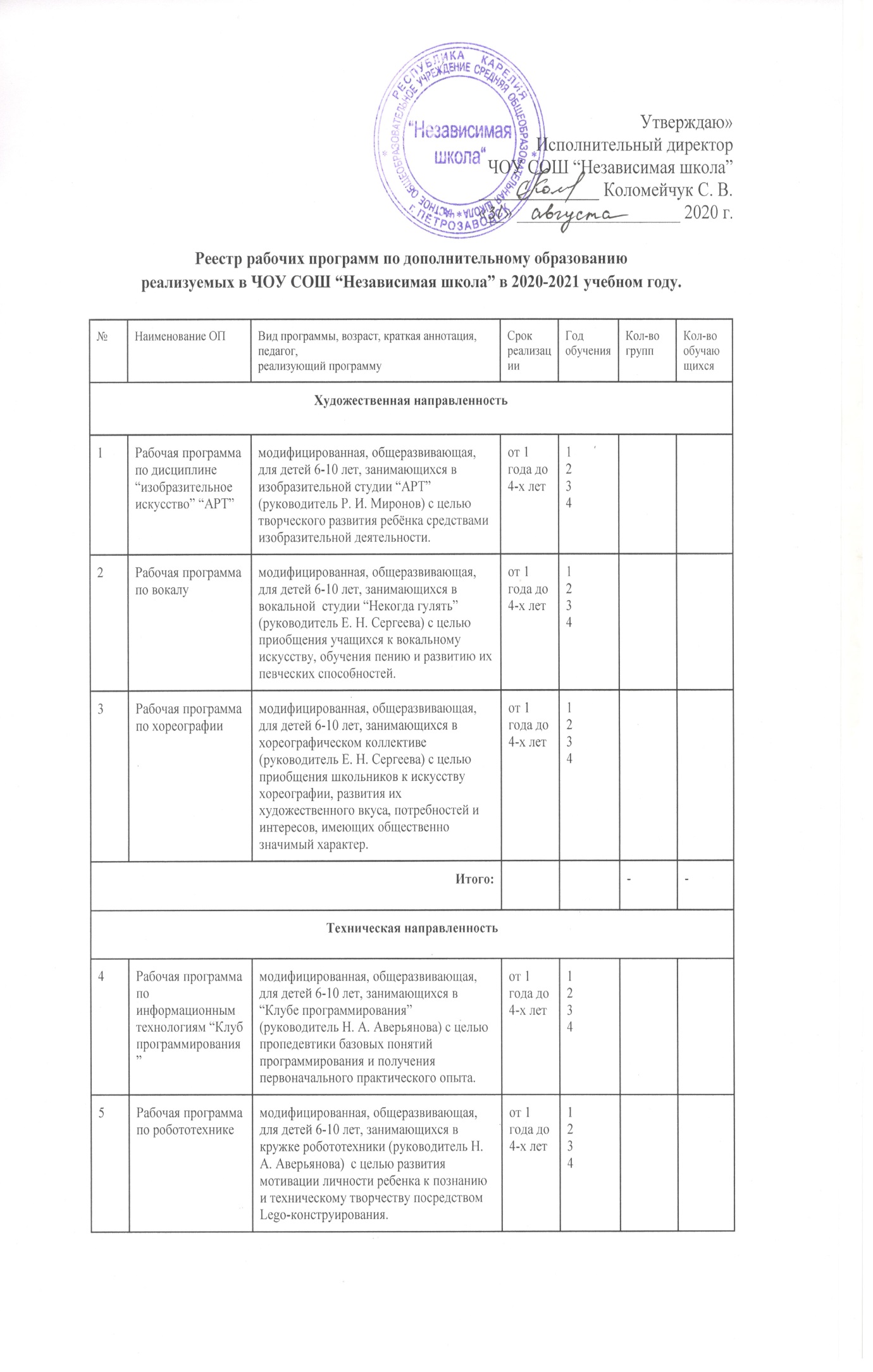 6Рабочая программа по электротехникемодифицированная, общеразвивающая, для детей 6-10 лет, занимающихся в кружке электротехники (руководитель Н. А. Аверьянова) с целью формирования основ технического мышления у младшихшкольников через электро-конструирование. от 1 года до 4-х лет12347Рабочая программа по техническому творчеству “Очумелые ручки”модифицированная, общеразвивающая, для детей 6-10 лет, занимающихся в кружке “Очумелые ручки” (руководитель Н. А. Аверьянова) с целью создания  условий  для  развития  личности  ребенка  в  соответствии  с  его  индивидуальными  способностями  через  занятия  техническим  творчеством.от 1 года до 4-х лет1234Итого:Итого:Итого:--